The Cinnamon Trust 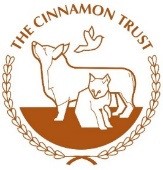 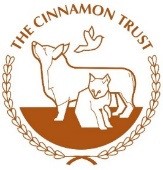 Other Authorised Expenses Registered Office: 10 Market Square, Hayle, Cornwall, TR27 4HE Company Number 07004861 Tel: 01736 757900 Email: admin@cinnamon.org.uk www.cinnamon.org.uk  Date Mileage (Round Trip) Cost @ £0.45 / Mile Miles £ Miles £ Miles £ Miles £ Miles £ Miles £ Miles £ Miles £ Miles £ Miles £ Total Miles £ Date Description Cost £ £ £ £ £ Total £ 